زانكؤى سةلاحةددين - هةوليَر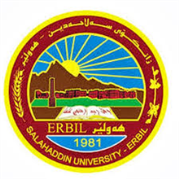 كؤليَذى زانستة ئيسلاميةكان        بةشي شةريعة                           فؤرِمي سةروانةى زيَدةكي مامؤستايان                                         بؤ مانطي:  ( 4 )  2023رِؤذو كاتذميَر8:30- 9:309:30- 10:3010:30- 11:3011:30- 12:3012:30- 1:301:30- 2:302:30-3:30شةممةيةك شةممةبلاغة3أ/تربيةبلاغة3أ/تربيةالمحادثة1أ/شريعةبلاغة3ب/تربيةبلاغة3ب/تربيةالمحادثة1ب/شريعةدوو شةممةالمحادثة1أ/شريعةبلاغة3أ/تربيةبلاغة 3أ/دراساتبلاغة3ب/تربيةبلاغة3ب/دراساتالمحادثة1ب/شريعةسيَ شةممةبلاغة3ب/تربيةبلاغة3أ/شريعةبلاغة3أ/تربيةبلاغة3ب/شريعةبلاغة 3أ/دراساتبلاغة 3ب/دراساتضوار شةةممةبلاغة 3أ/دراساتبلاغة3ب/شريعةبلاغة 3ب/دراساتالمحادثة1أ/شريعةبلاغة3أ/شريعةالمحادثة1ب/شريعةثيَنض شةممةبلاغة3أ/شريعةبلاغة3أ/شريعةبلاغة3ب/شريعةبلاغة3ب/شريعةرِؤذرِيَكةوتتيوريَثرِاكتيكيذمارةى سةروانةرِؤذرِيَكةوتتيوريَثرِاكتيكيذمارةى سةروانةشةممةشةممةيةك شةممة2/4/20236يةك شةممة9/4/2023ثشووــــدوو شةممة3/4/20236دوو شةممة10/4/20236سيَ شةممة4/4/20236سيَ شةممة11/4/20236ضوار شةةممة5/4/20236ضوار شةةممة12/4/20236ثيَنض شةممة6/4/20234ثيَنض شةممة13/4/20234سةرثةرشتي ثرؤذةى دةرضوونسةرثةرشتي ثرؤذةى دةرضوون1سةرثةرشتي ثرؤذةى دةرضوونسةرثةرشتي ثرؤذةى دةرضوون1سةرثةرشتي خويَندنى بالاَسةرثةرشتي خويَندنى بالاَسةرثةرشتي خويَندنى بالاَسةرثةرشتي خويَندنى بالاَكؤي كاتذميَرةكانكؤي كاتذميَرةكان2929كؤي كاتذميَرةكانكؤي كاتذميَرةكان2323رِؤذرِيَكةوتتيوريَثرِاكتيكيذمارةى سةروانةرِؤذرِيَكةوتتيوريَثرِاكتيكيذمارةى سةروانةشةممةشةممةيةك شةممة16/4/20236يةك شةممة23/4/2023دوو شةممة17/4/20236دوو شةممة24/4/2023سيَ شةممة18/4/20236سيَ شةممة25/4/2023ضوار شةةممة19/4/2023ثشووــــضوار شةةممة26/4/2023ثيَنض شةممة20/4/2023ثشووــــثيَنض شةممة27/4/2023سةرثةرشتي ثرؤذةى دةرضوونسةرثةرشتي ثرؤذةى دةرضوون1سةرثةرشتي ثرؤذةى دةرضوونسةرثةرشتي ثرؤذةى دةرضوونسةرثةرشتي خويَندنى بالاَسةرثةرشتي خويَندنى بالاَسةرثةرشتي خويَندنى بالاَسةرثةرشتي خويَندنى بالاَكؤي كاتذميَرةكانكؤي كاتذميَرةكان1919كؤي كاتذميَرةكانكؤي كاتذميَرةكانرِؤذرِيَكةوتتيوريَثرِاكتيكيذمارةى سةروانةشةممةناوى مامؤستا: : د.سلوى بكر حسيننازناوي زانستي: ب.ىكؤي سةروانة: 71بةشة وانةى ياسايي: 8ذمارةى كاتذميَر- دابةزين و هؤكارى:(4)/2ته مه ن/2 ليزنه ى بهرزه فتكردن ذمارةى كاتذميَرى رِاستةقينة:  59ناوى مامؤستا: : د.سلوى بكر حسيننازناوي زانستي: ب.ىكؤي سةروانة: 71بةشة وانةى ياسايي: 8ذمارةى كاتذميَر- دابةزين و هؤكارى:(4)/2ته مه ن/2 ليزنه ى بهرزه فتكردن ذمارةى كاتذميَرى رِاستةقينة:  59يةك شةممةناوى مامؤستا: : د.سلوى بكر حسيننازناوي زانستي: ب.ىكؤي سةروانة: 71بةشة وانةى ياسايي: 8ذمارةى كاتذميَر- دابةزين و هؤكارى:(4)/2ته مه ن/2 ليزنه ى بهرزه فتكردن ذمارةى كاتذميَرى رِاستةقينة:  59ناوى مامؤستا: : د.سلوى بكر حسيننازناوي زانستي: ب.ىكؤي سةروانة: 71بةشة وانةى ياسايي: 8ذمارةى كاتذميَر- دابةزين و هؤكارى:(4)/2ته مه ن/2 ليزنه ى بهرزه فتكردن ذمارةى كاتذميَرى رِاستةقينة:  59دوو شةممةناوى مامؤستا: : د.سلوى بكر حسيننازناوي زانستي: ب.ىكؤي سةروانة: 71بةشة وانةى ياسايي: 8ذمارةى كاتذميَر- دابةزين و هؤكارى:(4)/2ته مه ن/2 ليزنه ى بهرزه فتكردن ذمارةى كاتذميَرى رِاستةقينة:  59ناوى مامؤستا: : د.سلوى بكر حسيننازناوي زانستي: ب.ىكؤي سةروانة: 71بةشة وانةى ياسايي: 8ذمارةى كاتذميَر- دابةزين و هؤكارى:(4)/2ته مه ن/2 ليزنه ى بهرزه فتكردن ذمارةى كاتذميَرى رِاستةقينة:  59سيَ شةممةناوى مامؤستا: : د.سلوى بكر حسيننازناوي زانستي: ب.ىكؤي سةروانة: 71بةشة وانةى ياسايي: 8ذمارةى كاتذميَر- دابةزين و هؤكارى:(4)/2ته مه ن/2 ليزنه ى بهرزه فتكردن ذمارةى كاتذميَرى رِاستةقينة:  59ناوى مامؤستا: : د.سلوى بكر حسيننازناوي زانستي: ب.ىكؤي سةروانة: 71بةشة وانةى ياسايي: 8ذمارةى كاتذميَر- دابةزين و هؤكارى:(4)/2ته مه ن/2 ليزنه ى بهرزه فتكردن ذمارةى كاتذميَرى رِاستةقينة:  59ضوار شةةممةناوى مامؤستا: : د.سلوى بكر حسيننازناوي زانستي: ب.ىكؤي سةروانة: 71بةشة وانةى ياسايي: 8ذمارةى كاتذميَر- دابةزين و هؤكارى:(4)/2ته مه ن/2 ليزنه ى بهرزه فتكردن ذمارةى كاتذميَرى رِاستةقينة:  59ناوى مامؤستا: : د.سلوى بكر حسيننازناوي زانستي: ب.ىكؤي سةروانة: 71بةشة وانةى ياسايي: 8ذمارةى كاتذميَر- دابةزين و هؤكارى:(4)/2ته مه ن/2 ليزنه ى بهرزه فتكردن ذمارةى كاتذميَرى رِاستةقينة:  59ثيَنض شةممةناوى مامؤستا: : د.سلوى بكر حسيننازناوي زانستي: ب.ىكؤي سةروانة: 71بةشة وانةى ياسايي: 8ذمارةى كاتذميَر- دابةزين و هؤكارى:(4)/2ته مه ن/2 ليزنه ى بهرزه فتكردن ذمارةى كاتذميَرى رِاستةقينة:  59ناوى مامؤستا: : د.سلوى بكر حسيننازناوي زانستي: ب.ىكؤي سةروانة: 71بةشة وانةى ياسايي: 8ذمارةى كاتذميَر- دابةزين و هؤكارى:(4)/2ته مه ن/2 ليزنه ى بهرزه فتكردن ذمارةى كاتذميَرى رِاستةقينة:  59سةرثةرشتي ثرؤذةى دةرضوونسةرثةرشتي ثرؤذةى دةرضوونناوى مامؤستا: : د.سلوى بكر حسيننازناوي زانستي: ب.ىكؤي سةروانة: 71بةشة وانةى ياسايي: 8ذمارةى كاتذميَر- دابةزين و هؤكارى:(4)/2ته مه ن/2 ليزنه ى بهرزه فتكردن ذمارةى كاتذميَرى رِاستةقينة:  59ناوى مامؤستا: : د.سلوى بكر حسيننازناوي زانستي: ب.ىكؤي سةروانة: 71بةشة وانةى ياسايي: 8ذمارةى كاتذميَر- دابةزين و هؤكارى:(4)/2ته مه ن/2 ليزنه ى بهرزه فتكردن ذمارةى كاتذميَرى رِاستةقينة:  59سةرثةرشتي خويَندنى بالاَسةرثةرشتي خويَندنى بالاَناوى مامؤستا: : د.سلوى بكر حسيننازناوي زانستي: ب.ىكؤي سةروانة: 71بةشة وانةى ياسايي: 8ذمارةى كاتذميَر- دابةزين و هؤكارى:(4)/2ته مه ن/2 ليزنه ى بهرزه فتكردن ذمارةى كاتذميَرى رِاستةقينة:  59ناوى مامؤستا: : د.سلوى بكر حسيننازناوي زانستي: ب.ىكؤي سةروانة: 71بةشة وانةى ياسايي: 8ذمارةى كاتذميَر- دابةزين و هؤكارى:(4)/2ته مه ن/2 ليزنه ى بهرزه فتكردن ذمارةى كاتذميَرى رِاستةقينة:  59كؤي كاتذميَرةكانكؤي كاتذميَرةكانكاتذميَر     59   ×     6500     =   383500      دينارواذووى مامؤستاث.ي.د. أردوان مصطفى إسماعيل  سةرؤك بةشث.د. جميل علي رسول     رِاطرى كؤليَذ